Архангельская областьМуниципальное образование «Шенкурский муниципальный район»Администрация муниципального образования«Шенкурский муниципальный район»П О С Т А Н О В Л Е Н И Е«21» января 2020 года  №  24 - паг. ШенкурскОб утверждении схемы размещения нестационарных торговых объектов на территории муниципального образования «Шенкурское»В соответствии с Федеральным законом от 06.10.2003 № 131-ФЗ "Об общих принципах организации местного самоуправления в Российской Федерации", Федеральным законом от 28.12.2009 № 381-ФЗ "Об основах государственного регулирования торговой деятельности в Российской Федерации", Порядком разработки и утверждения органом местного самоуправления, определенным в соответствии с Уставом муниципального образования Архангельской области, схемы размещения нестационарных торговых объектов, утвержденным постановлением министерства агропромышленного комплекса и торговли Архангельской области от 09.03.2011 № 1-п, руководствуясь Уставом МО «Шенкурский муниципальный район», Уставом МО «Шенкурское», администрация муниципального образования «Шенкурский муниципальный район»п о с т а н о в л я е т:1.Утвердить Схему размещения нестационарных торговых объектов на территории муниципального образования «Шенкурское».2. Настоящее постановление вступает в силу со дня его официального опубликования.  3. Контроль за исполнением настоящего постановления оставляю за собой.Главы муниципального образования«Шенкурский муниципальный район»                                           С.В.СмирновПриложение к постановлению администрацииМО «Шенкурский муниципальный район»от «21» января  2020 г. № 24-паСХЕМАРАЗМЕЩЕНИЯ НЕСТАЦИОНАРНЫХ ТОРГОВЫХ ОБЪЕКТОВНА ТЕРРИТОРИИ МУНИЦИПАЛЬНОГО ОБРАЗОВАНИЯ «ШЕНКУРСКОЕ»ГРАФИЧЕСКИЕ ПЛАН-СХЕМЫ РАЗМЕЩЕНИЯ НЕСТАЦИОНАРНЫХ ТОРГОВЫХ ОБЪЕКТОВ НА ТЕРРИТОРИИ МУНИЦИПАЛЬНОГО ОБРАЗОВАНИЯ«ШЕНКУРСКОЕ».№1. Местоположение нестационарных торговых объектов по адресу: г. Шенкурск, ул. К.Либкнехта д.9 (у кинотеатра «Победа»)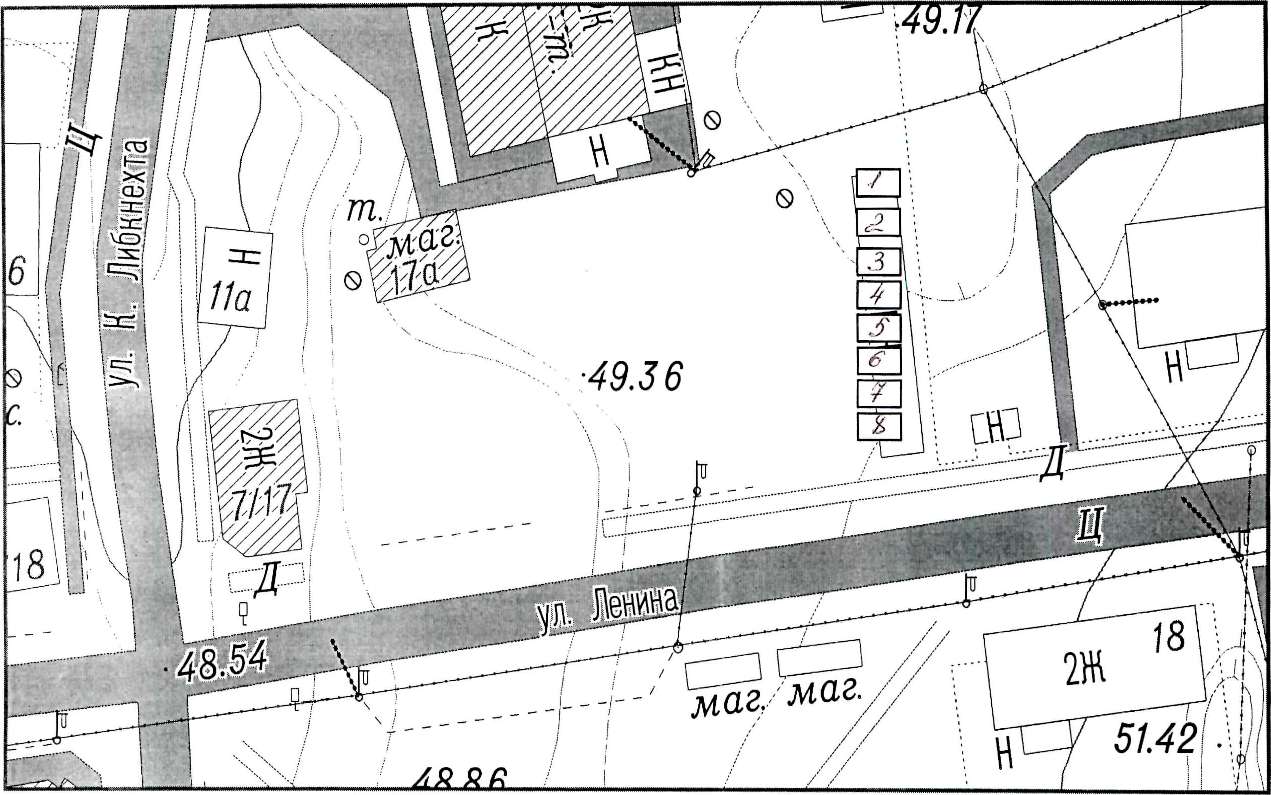 №2. Местоположение нестационарного торгового объекта по адресу: г. Шенкурск, ул. Ломоносова д. 1а (магазин ИП Коваль Е.А.)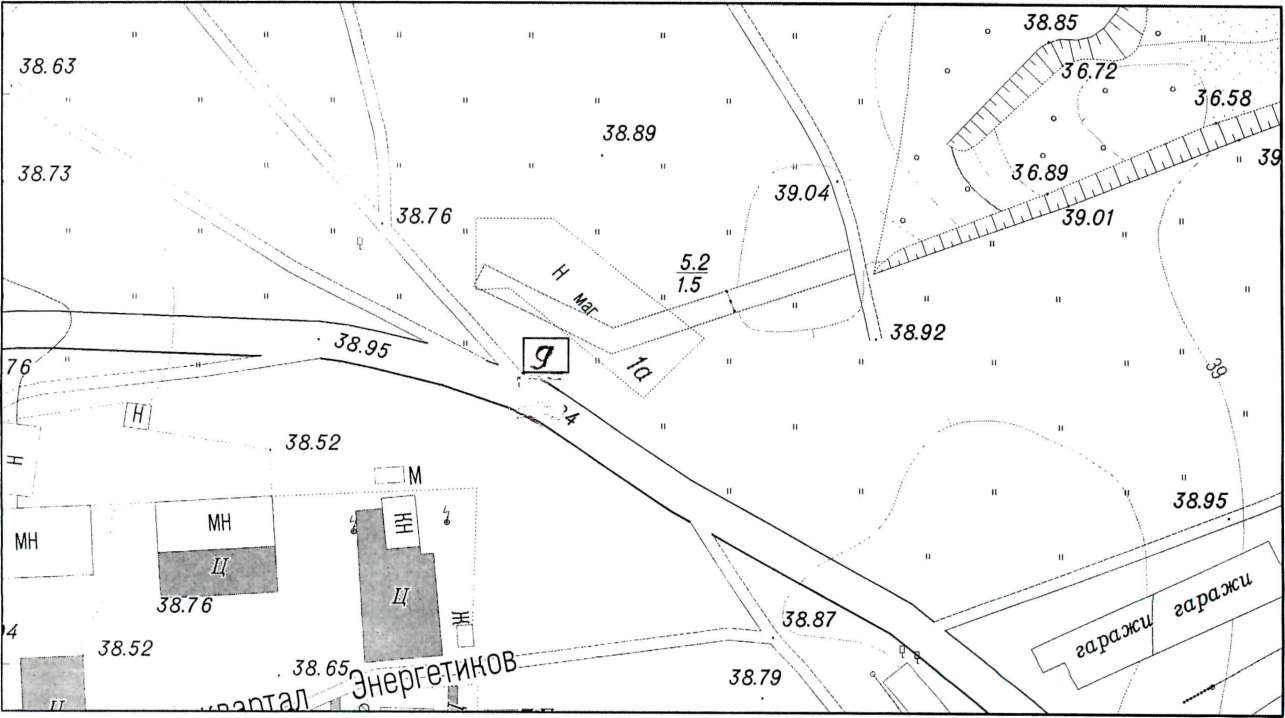 №3 Местоположение нестационарного торгового объекта по адресу: г. Шенкурск, ул. К.Либкнехта д.8 (магазин «Универмаг»)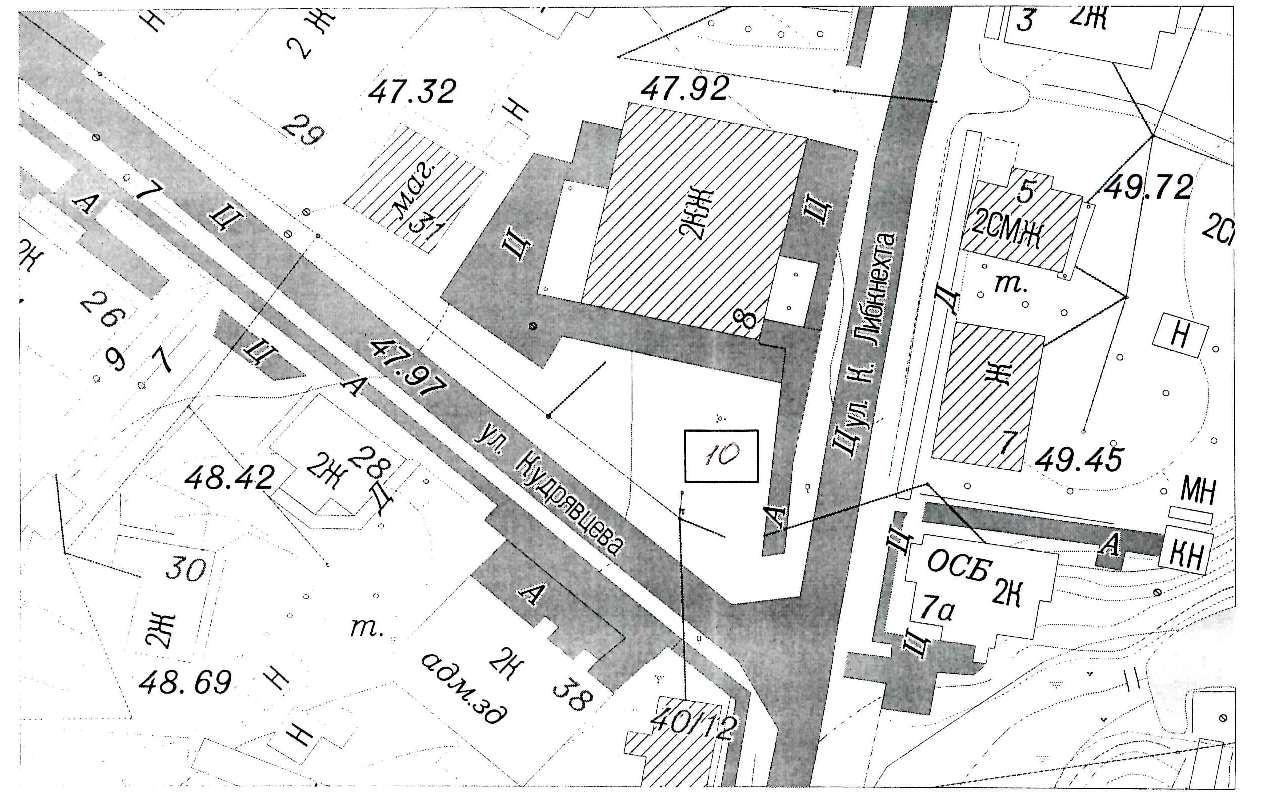 №4. Местоположение нестационарного торгового объекта по адресу:г.Шенкурск, ул.Ленина д. 16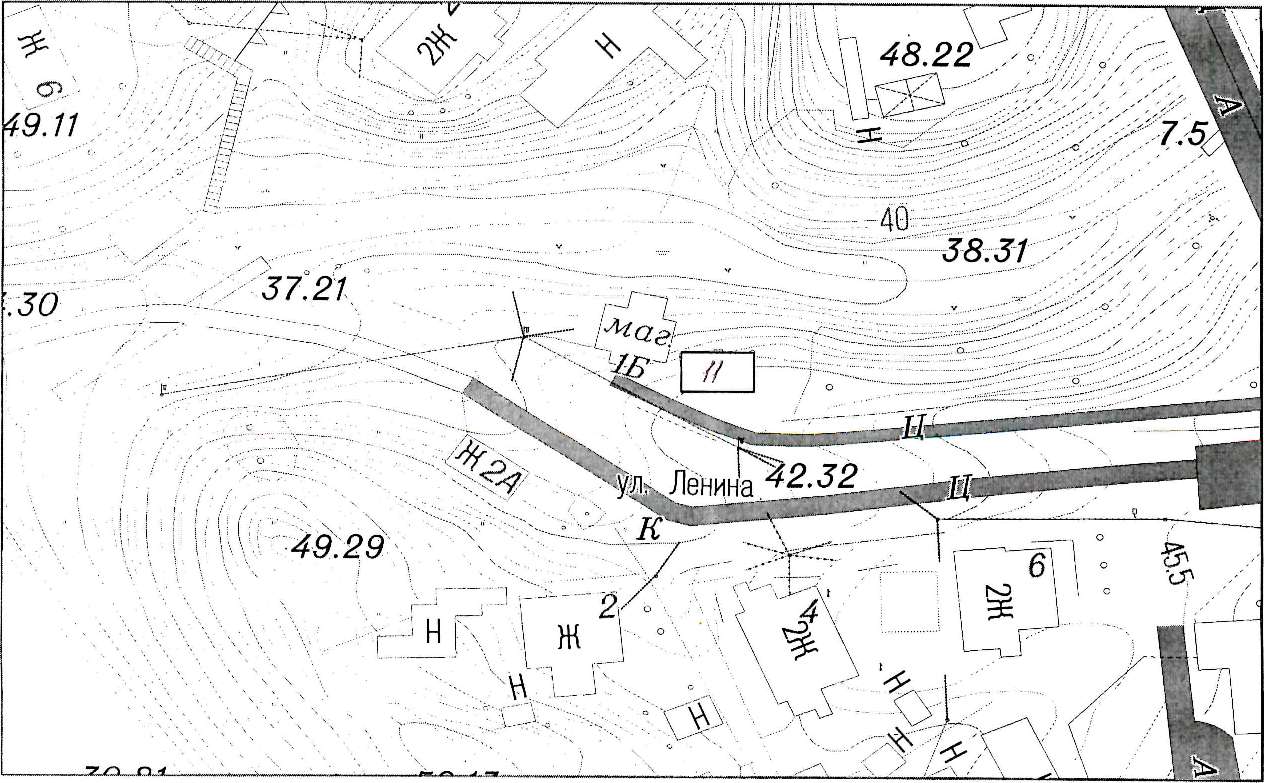 №5. Местоположение нестационарных торговых объектов по адресу: г.Шенкурск, ул.Ленина д. 18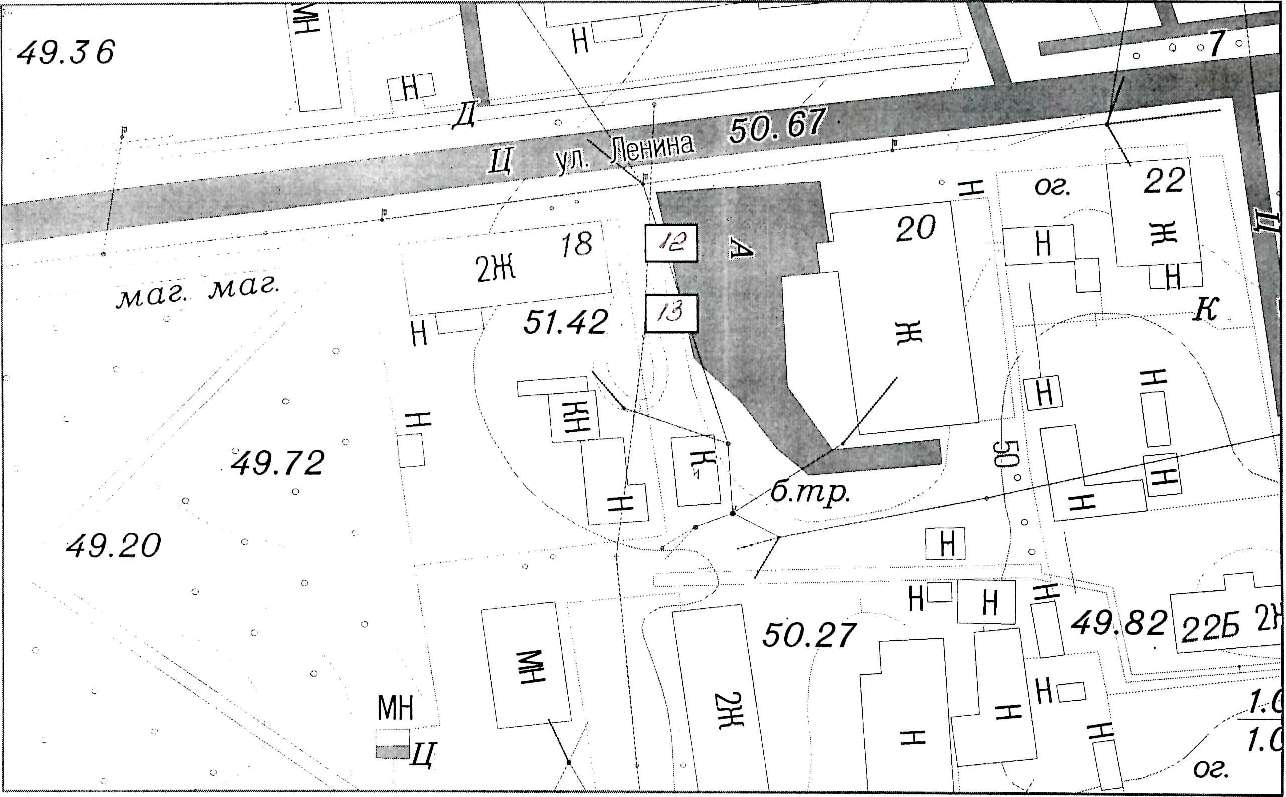 №6. Местоположение нестационарного торгового объекта по адресу: г. Шенкурск, ул. Ленина д.23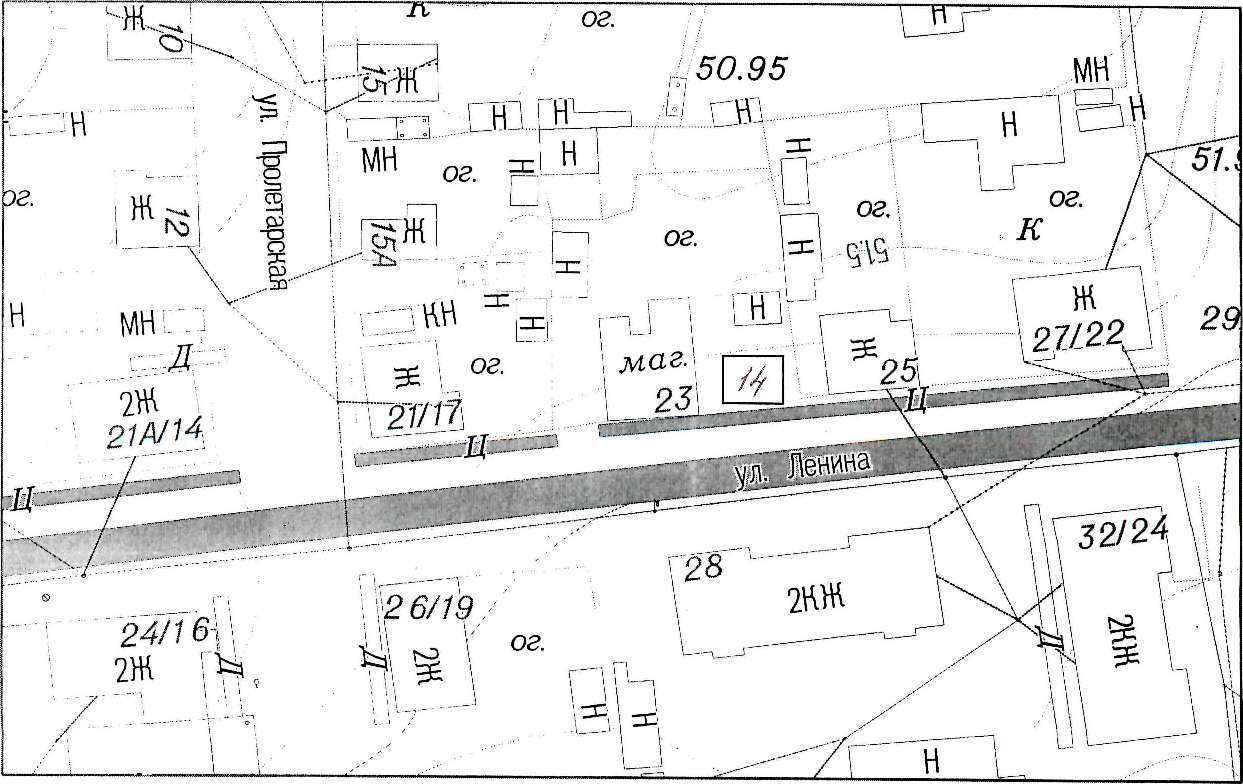 №7. Местоположение нестационарного торгового объекта по адресу: г. Шенкурск, ул. Ломоносова д.39 (магазин « ПО «Шенкурское»)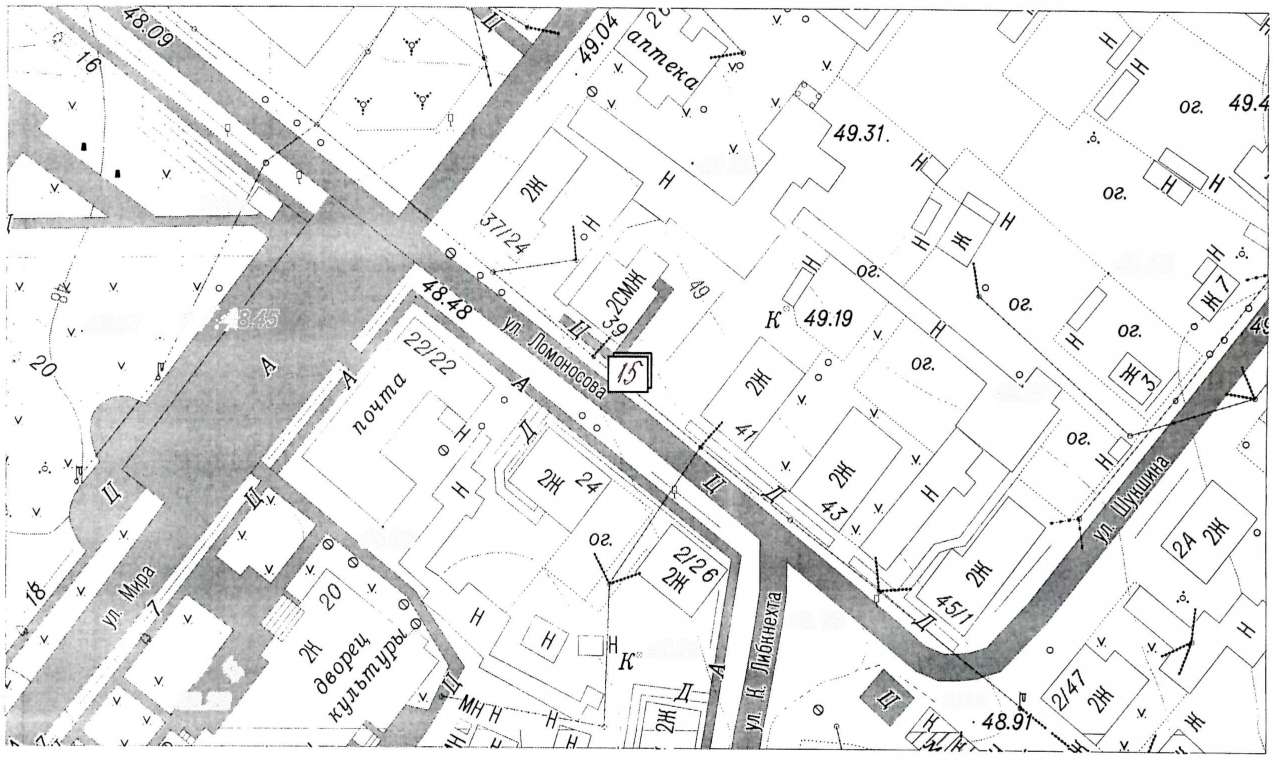 N  
п/п Местополо-жение(адреса)      
нестацио-нарных   
 торговых объектовВид объектаПло-щадь   объ-ектаКоли-  
чество 
отве-денных местСпециализа-ция  объектаВид собствен-ности,    наименова-ние     правообла-дателя,  
вид права на    
 земельный участокСрок размещения 
нестацио-нарного    торгового    
объекта 1  в районе            
ул. К. Либкнехта д. 9 (у кинотеатра «Победа») - согласнографической план - схемы  №1           павильон№135,7 кв. м.     1    непродовольственная
группа товаров   земельный участок, 
находящийся        
в государ-ственной собственностиопределяется    
сторонами       
договора         2  в районе            
ул. К.Либкнехта д. 9 (у кинотеатра «Победа») - согласнографической план - схемы  №1           павильон№235,7 кв. м.    1    непродовольственная
группа товаров   земельный участок, 
находящийся        
в государ-ственной собственностиопределяется    
сторонами       
договора         3  в районе            
ул. К.Либкнехта д. 9 (у кинотеатра «Победа») - согласнографической план - схемы  №1           павильон№335,7 кв. м.     1    непродовольственная
группа товаров   земельный участок, 
находящийся        
в государ-ственной собственностиопределяется    
сторонами       
договора         4  в районе            
ул. К.Либкнехта д. 9 (у кинотеатра «Победа») -согласнографической план - схемы  №1           павильон№4 35,7 кв. м.  1непродовольственная
группа товаров   земельный участок, 
находящийся        
в государ-ственной собственностиопределяется    
сторонами       
договора         5  в районе            
ул. К.Либкнехта д. 9 (у кинотеатра «Победа») - согласнографической план - схемы  №1           павильон№5 35,7 кв. м.  1непродовольственная
группа товаров   земельный участок, 
находящийся        
в государ-ственной собственностиопределяется    
сторонами       
договора         6  в районе            
ул. К.Либкнехта д. 9 (у кинотеатра «Победа») - согласнографической план - схемы  №1           павильон№6 35,7 кв. м.  1непродовольственная
группа товаров   земельный участок, 
находящийся        
в государ-ственной собственностиопределяется    
сторонами       
договора        7в районе            
ул. К.Либкнехта д. 9 (у кинотеатра «Победа») - согласнографической план - схемы  №1           павильон№735,7 кв. м. 1непродовольственная
группа товаров   земельный участок, 
находящийся        
в государ-ственной собственностиопределяется    
сторонами       
договора        8в районе            
ул. К.Либкнехта д. 9 (у кинотеатра «Победа») - согласнографической план - схемы  №1           павильон№835,7 кв. м.  1непродовольственная
группа товаров   земельный участок, 
находящийся        
в государ-ственной собственностиопределяется    
сторонами       
договора        9площадка перед магазином, по адресу г. Шенкурск. ул. Ломоносова, д.1асогласнографической план - схемы  №2           специальное приспособление№950 кв.м.1велосипеды, мотоциклыземельный участок, 
находящийся        
в аренде           
ИП Коваль Е.А.май-сентябрь10площадка около магазинаУнивермаг по адресу г. Шенкурск, ул. К.Либкнехта,д.8согласнографической план - схемы  №3          павильон№10до 50 кв.м.1непродовольственная
группа товаров   земельный участок, 
находящийся        
в государ-ственной собственностиопределяется    
сторонами       
договора        11площадка около здания  по адресу г. Шенкурск, ул. Ленина д.1бсогласнографической план - схемы  №4          павильон киоск№11до 50 кв.м.1непродовольственная
группа товаров   земельный участок, 
находящийся        
в государ-ственной собственностиопределяется    
сторонами       
договора        12площадка около здания по адресу г. Шенкурск, ул. Ленина д.18согласнографической план - схемы  №5          павильон№12до 50 кв.м.1продоволь-ственная
группа товаров   земельный участок, 
находящийся        
в государ-ственной собственностиопределяется    
сторонами       
договора        13площадка около здания по адресу г. Шенкурск, ул. Ленина д.18 согласнографической план - схемы  №5          павильон№13до 50 кв.м.1продоволь-ственная
группа товаров   земельный участок, 
находящийся        
в государ-ственной собственности определяется    
сторонами       
договора        14площадка у здания по адресу ул. Ленина д.23согласнографической план - схемы  №6           павильон киоск №14до 50 кв.м.1непродовольственная
группа товаров   земельный участок, 
находящийся        
в государ-ственной собственностиопределяется    
сторонами       
договора        15площадка у магазина ПО «Шенкурское» по адресу ул. Ломоносова,
д. 39 согласнографической план - схемы  №7          палатка№156 кв.м1продоволь-ственная
группа товаров   земельный участок, 
находящийся        
в собствен-ности  ПО Шенкурскоемай-сентябрь